                           บันทึกข้อความ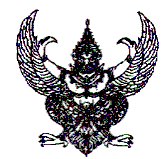 ส่วนราชการ	ที่                                             วันที่	เรื่อง  ขออนุญาตใช้รถยนต์ส่วนตัวเพื่อเบิกค่าชดเชยน้ำมันเชื้อเพลิง.     ---------------------------------------------------------------------------------------------------------------------------เรียน  ผู้อำนวยการสำนักงานเขตพื้นที่การศึกษาประถมศึกษาสุโขทัย เขต 1	ตามบันทึกข้อความขออนุญาตไปราชการ  ลงวันที่...........................................................................  .ข้าพเจ้า.....................................................................ตำแหน่ง.......................................................………..………………………..พร้อมด้วย................................................................................................................................................................. . เดินทางไปราชการ..................................................................................................................................................... ระหว่างวันที่....................................................................ถึงวันที่..................................................................................ณ......................................................................................................................................................................................ด้วยมีความจำเป็นที่จะใช้รถยนต์ส่วนตัวเนื่องจาก…………………………………………………………………………………………….จึงขออนุมัติใช้รถยนต์ส่วนตัว  หมายเลขทะเบียน...........................................................เป็นพาหนะในการเดินทางไปราชการ  โดยออกจาก......................................................................................ถึง................................................ .รวมระยะทาง......................กิโลเมตร  ไป – กลับ  รวมระยะทาง....................กิโลเมตร  เพื่อขอเบิกเงินค่าชดเชยน้ำมัน  โดยเบิกจากงบประมาณจาก……………………………………………………………………………………………………..		จึงเรียนมาเพื่อโปรดพิจารณา							(ลงชื่อ)…………………………………………………..						                    ( ...................................................... )							ตำแหน่ง. ………………………………………………....................	ความเห็นผู้บังคับบัญชา           อนุมัติ           ไม่อนุมัติ(ลงชื่อ)…………………………………………………..         ( ...................................................... )       ตำแหน่ง………………………………………………....................